El Título I de APS creeQue con el apoyo de las familias y la comunidad, creamos caminos diversos y enriquecedores que llevan a nuestros estudiantes al éxito.  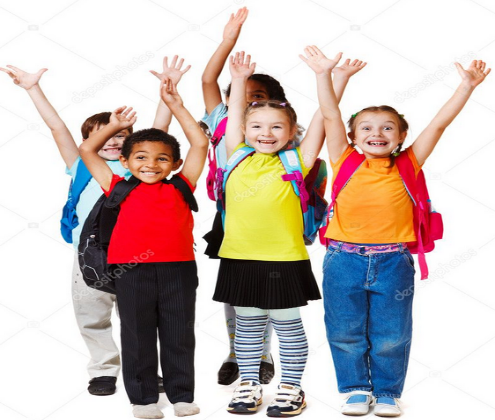 El Título I se compromete a:  Desarrollar y mantener relaciones de colaboración entre el distrito, las escuelas, las familias y la comunidad.Brindar asistencia técnica y recursos para apoyar a las escuelas en la planificación e implementación de oportunidades efectivas de participación de padres y familias.Cumplir con los requisitos del Título I, Parte A con respecto al establecimiento de un Plan de Participación
de Padres y Familias de acuerdo con la Sección 1116 de la Ley Every Student Succeeds Act (ESSA).El Título I alienta a las familias a…Mantenerse informadas  Utilice herramientas digitales para mantenerse conectado con las escuelas a través de Peach Jar, Parent Vue, el boletín central de APS, la cuenta de APS en Twitter: @ABQschools, el sitio web de APS, la página web del Título I, los sitios web de las escuelas, y el correo electrónico y los boletines de las escuelas.Acceda a oportunidades para las familias y recursos comunitarios. Consulte al coordinador de relaciones con la familia de su escuela.Acceda a la serie de videos Families Connected. Videos de Families ConnectedInvolucrarse Asista a las conferencias entre padres y docentes para comprender el progreso de su niño estudiante.Desarrolle lazos de colaboración con las escuelas mediante el voluntariado. Se requieren verificaciones de antecedentes policiales cuando se ofrece como voluntario y se trabaja directamente con los estudiantes.Asista a las oportunidades de participación familiar. Comparta sus conocimientos y talentos con su escuela.Se invita a las familias a asistir a la reunión de presupuesto de primavera de la escuela y la revisión de la política y el acuerdo de participación familiar de la escuela.Hacerse escuchar Asista a PTA (www.pta.org) /PTO o demás organizaciones para las familias (www.pto.org), y/oParticipe en la Reunión Anual en virtud del Título I.Participe en el Consejo de Educacional de la escuela.Participe en el Consejo Asesor de Familias del Título I del Distrito Escolar. Estar conectadas Asóciese con su coordinador de relaciones con la familia en su escuela.Únase a las redes sociales de su escuela y distrito escolar. Juntos…Creamos políticas de participación familiar conforme al Título I para el distrito escolar y la escuela a fin de promover la responsabilidad compartida y aumentar la colaboración con el distrito, el personal escolar y las familias.Enfocamos nuestros esfuerzos en mejorar la educación de todos los estudiantes de maneras innovadoras que promuevan la curiosidad y el aprendizaje permanente, desarrollando en nuestros estudiantes la capacidad para tener éxito y competir en un mundo en constante cambio. Usamos los datos de participación de familias recopilados en la Encuesta de Participación de Familias del Título I de APS que se realiza cada año. El distrito escolar y las escuelas del Título I buscan mejores recomendaciones y oportunidades de mejora para recibir e incluir a las familias en la educación de sus estudiantes. Panel de datos de APS    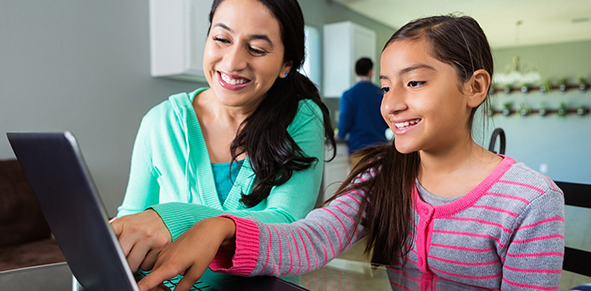 Queremos escuchar sus ideas  Las familias y los miembros de la comunidad están invitados a participar en las reuniones del Consejo Asesor Familiar del Título I, compartir sus ideas con el coordinador de relaciones con las familias de su escuela y/o comunicar sus necesidades o inquietudes directamente al personal de la escuela.Las fechas de la reunión del Consejo Asesor del Título I se encuentran en el sitio web de APS: Participación de familias del Título I¿Qué es el Título I?  El Título I es el mayor programa de ayuda federal para escuelas en los Estados Unidos. El Título I proporciona fondos federales a las escuelas con un alto porcentaje de estudiantes de bajos ingresos. Estos fondos brindan recursos educativos adicionales para ayudar a los estudiantes a lograr sus metas con éxito, independientemente de las desventajas que estén experimentando por causas ajenas a ellos.El Título I de APS proporciona la coordinación, asistencia técnica y otro tipo de apoyo necesario para fomentar y desarrollar la capacidad de todas las escuelas participantes en la planificación e implementación de actividades efectivas de participación familiar para mejorar el rendimiento académico de los estudiantes y el desempeño de la escuela. Esto incluye consultas significativas con empleadores, líderes empresariales y organizaciones filantrópicas, o personas con experiencia en involucrar de manera efectiva a los miembros de la familia en la educación (Sección 1116[a][2][B] de la ESSA).¿Qué significa esto? El Título I proporciona recursos educativos adicionales a las escuelas con una gran cantidad de niños que viven en la pobreza.  Además, las escuelas del Título I deben brindar oportunidades para que las familias participen en la educación de sus estudiantes. Se alienta a los padres y familias a participar en el programa del Título I de sus escuelas y a conocer cómo se invierten los fondos del Título I.El Título I apoya a las escuelas asíFacilita la formación profesional a las escuelas a través de los recursos del Título I sobre las mejores recomendaciones en cuanto a la participación de familias.Proporciona capacitación y apoyo a los coordinadores de relaciones con las familias.Distribuye anuncios y ofrece reuniones, capacitación y recursos en varios idiomas.Proporciona anuncios accesibles a todas las familias.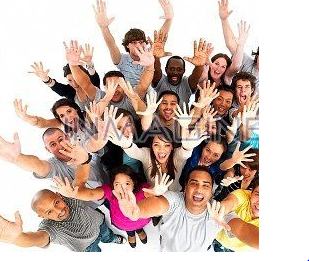 El Título I de APS está aquí para ustedCompromiso familiar 
505-253-0330 Extensión 67017https://www.aps.edu/title-iTodo nuestro plan distrital de participación de padres y familias del Título I de APS se puede consultar aquí: https://www.aps.edu/title-i/family-engagementComuníquese con su escuela para conocer oportunidades y recursos específicos de participación de familias.Encuentre más información en el Departamento de Educación Pública de New Mexico FECHA DE REVISIÓN 7 de abril de 2022Escuelas Públicas de Albuquerque2022-2023Título IPolítica de participación de familias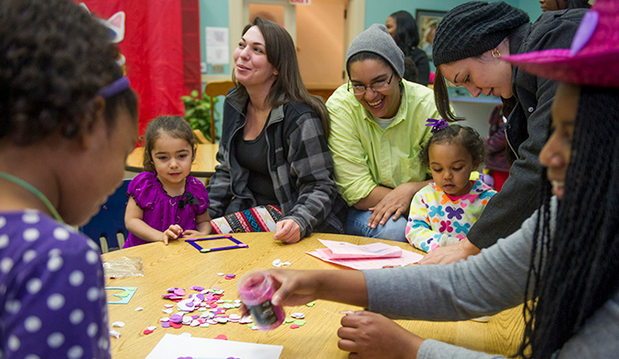 